Qui est Allah?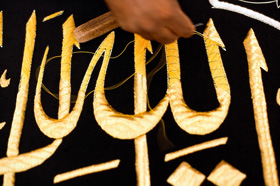 IslamReligion.comUne des fausses perceptions les plus répandues au sujet de l’islam, chez les non-musulmans, concerne le nom d’Allah.  Pour toutes sortes de raisons, de nombreuses personnes s’imaginent que les musulmans adorent un Dieu différent des juifs et des chrétiens.  C’est pourtant faux, puisque le nom « Allah » est tout simplement le mot arabe pour désigner « Dieu », et qu’il n’existe qu’un seul et unique Dieu.  Qu’il n’y ait aucun doute à ce sujet : les musulmans adorent le Dieu de Noé, d’Abraham, de Moïse, de David et de Jésus (que la paix soit sur eux tous).  Il est cependant vrai que les points de vue des juifs, des chrétiens et des musulmans sur Dieu diffèrent.Par exemple, les musulmans – comme les juifs – rejettent la croyance chrétienne en la trinité et en l’incarnation divine.  Mais cela ne signifie pas pour autant que ces trois religions adorent des dieux différents car, comme nous l’avons déjà dit, il n’existe qu’un seul et unique Dieu.  Le judaïsme, le christianisme et l’islam affirment tous être des religions « abrahamiques », et ils sont tous considérés comme des religions monothéistes.  Mais l’islam nous enseigne que les autres religions ont, par divers moyens, dénaturé la croyance en Dieu, cette croyance pure et droite, en négligeant de se conformer à Ses véritables enseignements et en y introduisant des idées fabriquées de toutes pièces.Il est à souligner que les chrétiens et les juifs arabophones utilisent également le nom « Allah » pour désigner Dieu.  Si vous ouvrez une Bible écrite en arabe, vous constaterez que le mot « Allah » est utilisé là où le nom « Dieu » est utilisé dans la version française.  Cela parce que « Allah » est un mot arabe équivalent à « Dieu » (avec un « D » majuscule).  De plus, le nom « Allah » ne peut être mis au pluriel, ce qui va de pair avec le concept islamique de Dieu unique.Il est intéressant de noter que le mot araméen « El », qui est le mot utilisé pour désigner Dieu dans la langue que parlait Jésus, a un son qui se rapproche plus du mot « Allah » que des mots utilisés pour désigner Dieu dans plusieurs langues modernes.  C’est aussi vrai pour les différents mots utilisés en hébreu pour désigner Dieu, qui sont « El » et « Elah », ou encore la forme plurielle « Elohim ».  La raison de ces similitudes est que l’araméen, l’hébreu et l’arabe sont toutes des langues sémitiques qui partagent les mêmes origines.  Il est également à noter que dans les traductions anglaises de la Bible, le mot hébreu « El » est traduit soit par « God » (Dieu), « god » (dieu), ou encore « angel » (ange)!  Ce langage imprécis fait en sorte que différents traducteurs traduisent ces mots en fonction de leurs notions préconçues.  Le nom arabe « Allah » ne contient pas de telle ambiguïté puisqu’il n’est utilisé que pour désigner Dieu.  De plus, en français, par exemple, la seule chose qui différencie le mot « dieu » (dans le sens de personne ou chose divinisée) du mot « Dieu », qui signifie le seul et unique Dieu, est le « D » majuscule.  Une traduction plus correcte du mot « Allah », en français, serait donc quelque chose  comme « le seul et unique Dieu » ou « le seul véritable Dieu ».Par ailleurs, il faut souligner que le mot arabe « Allah » est empreint d’un profond sens religieux compte tenu de ses racines et de son origine.  Cela parce qu’il découle du verbe arabe ta’allaha (ou alaha), qui signifie « être adoré ».  Ainsi, en arabe, le nom « Allah » signifie « le Seul qui mérite d’être adoré ».  C’est là, en un mot, le message islamique du pur monothéisme. Le fait qu’une personne, juive, chrétienne ou musulmane, affirme être monothéiste ne garantit pas qu’elle ne nourrira pas de croyances corrompues ni qu’elle ne sombrera pas  dans des pratiques idolâtres.  De nombreuses personnes, incluant des musulmans, prétendent croire en un seul Dieu alors qu’elles s’adonnent à toutes sortes d’actes d’idolâtrie.  Les protestants accusent les catholiques romains d’idolâtrie à cause de leur vénération des saints et de la vierge Marie.  De même, l’Église grecque orthodoxe est accusée d’idolâtrie par de nombreux autres chrétiens parce que ses fidèles utilisent des icones dans leurs rituels.  Pourtant, si vous demandez à un catholique romain ou à un grec orthodoxe si Dieu est unique, il vous répondra invariablement « oui! ».  Cette affirmation ne les empêche toutefois pas d’être des idolâtres qui adorent des créatures conjointement avec Celui qui les a créées.  Il en va de même pour les hindous, qui considèrent que leurs dieux sont des « manifestations » ou des « incarnations » de l’unique Dieu suprême.Avant de conclure, nous aimerions ajouter qu’il y a des personnes manifestement égarées qui cherchent à convaincre les gens que « Allah » n’est qu’une sorte de dieu arabe[1]  et que l’islam est une religion « étrangère », qui ne partage aucune racine avec les autres religions abrahamiques (i.e. le christianisme et le judaïsme).  Dire que les musulmans adorent un dieu différent parce qu’ils disent « Allah » est aussi illogique que d’affirmer que les francophones adorent une autre divinité parce qu’ils disent « Dieu », ou que ceux qui parlent hébreu adorent un dieu différent parce qu’ils disent parfois « Yahvé ».  Un tel raisonnement ne tient pas la route.  Par ailleurs, affirmer qu’il n’y a qu’un seul nom acceptable pour Dieu, dans une seule langue particulière, équivaut à nier l’universalité du message de Dieu à l’humanité, qui s’adresse à toutes les nations, tribus et peuples, et qui a été transmis par des prophètes différents, qui parlaient des langues différentes.Pourquoi des gens cherchent-ils à discréditer l’islam de la sorte?  La raison est que la vérité ultime de l’islam est établie sur une base solide et que la foi inébranlable en l’unité de Dieu qu’elle prêche est au-dessus de tout reproche.  C’est pourquoi certains, ne pouvant attaquer directement ses doctrines, inventent toutes sortes de mensonges sur l’islam afin de décourager les gens de chercher à en apprendre davantage sur cette religion.  Si l’islam était enseigné de la bonne façon, de sorte que les gens comprendraient qu’il existe une religion universelle qui leur apprend à adorer et aimer Dieu tout en prêchant le plus pur monothéisme, il ne fait aucun doute que de nombreuses personnes ressentiraient le besoin de remettre en question le fondement de leurs propres croyances et doctrines.Footnotes:[1] Comme l’idée propagée par Robert Morey dans son ouvrage intitulé The Moon-god Allaah in the Archeology of the Middle East. (le Dieu-lune Allah dans l’archéologie du Moyen-Orient).  Pour plus d’informations sur cet ouvrage, consulter le lien suivant (en anglais) :(http://www.islamic-awareness.org/Quran/Sources/Allah/moongod.html)